DATE:		May 26, 2017TO:		All Proposers RFP #117060: Information Technology Security AssessmentFROM:	Carolyn Clow, Purchasing Agent	SUBJECT:	ADDENDUM #1Section 1.6: Calendar of EventsContract start date is September 1, 2017.The following responses are provided to questions received:Please acknowledge receipt of this addendum by noting “Addendum #1 Received” on the bottom of the Signature Affidavit when you submit your bid. If you have any questions regarding this addendum, please contact me at 608-266-4966.Sincerely,Carolyn A. Clow, CPPBPurchasing Agent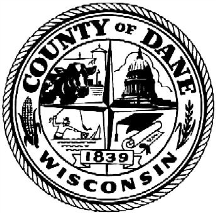 COUNTY OF DANEDEPARTMENT OF ADMINISTRATIONPURCHASING DIVISIONRoom 425 City-County Building210 Martin Luther King Jr. Blvd.Madison, WI 53703-3345608/266-4131FAX 608/266-4425      TDD 608/266-4941CARLOS PABELLONDirector of AdministrationCHARLES HICKLINControllerQuestion #1Page 2, Section 1.2.3, Sub-bullet 1Will the vendor be required to meet with all 35 business units individually, or is there someone within Dane County Department of Administration who will be a single point-of-contact on collecting documentation for review and articulating business policy/process/procedures to us?Answer #1No; The vendor will be required to meet with a subset of 6 business units individually: Human Services, Sheriff,  Public Safety Communications (911) and three other smaller business units yet to be determined.  The vendor will also be meeting extensively with the Division of Information Management (IT), the IT manager, and the security team (2 Staff) for Dane County.Marvin Klang, Technical Services Manager from IT will be the project manager from the County side and will coordinate the efforts above with the successful vendor.Question #2Page 2, Section 1.2.3, Sub-bullet 1If there isn’t a single point-of-contact, approximately how many individuals will the vendor be required to meet with to obtain the information required to satisfy the needs of this RFP?Answer #2It is estimated that the vendor will need to meet with 10-15 county staff  to satisfy the requirements of this RFP. Question #3Page 2, Section 1.2.3, Sub-bullet 2a.       Is Dane County looking for a) an automated external and/or internal vulnerability scan followed up with a vulnerability assessment report of findings or b) a manual external and/or internal penetration test, performed by an ethical hacker? Or both? If vulnerability scanning, please answer:1.       How many external/public IP addresses?2.       How many internal/private IP addresses? Answer #3BOTH External and Internal testing are required.  Dane County IT supports approximately 100 external facing IP addresses.  For the proposes of this RFP assume all of these will be tested. Dane County  has a public class B we use internally, along with Private IP addresses distributed by DHCP.  There are approximately 3,000 IP addresses in use internally.  For the purpose of this RFP assume 500 internal IP addresses will be tested. Question #4Page 2, Section 1.2.3, Sub-bullet 2                                                       ii.      If penetration testing, please answer:1.       How many external/public IP addresses will be tested?2.       How many internal network segments (VLANs) will be tested?3.       How many internal/private IP addresses will be tested?a.       How many physical servers?b.       How many virtual servers?c.       How many workstations?4.       How many web applications will undergo actual penetration testing? The County listed 300 applications on page 3.5.       Will Dane County permit sampling (testing a representative sample of the overall environment, but not the entire environment) to help reduce the cost of testing?6.       Can testing be performed during normal business hours (8a-5p CT, M-F)?7.       Can internal penetration testing be performed remotely using a VPN or Virtual Machine, or is on-site internal testing required?Answer #4Yes; Penetration testing is required. Dane County IT supports approximately 100 external facing IP addresses.  For the proposes of this RFP assume all of these will be tested. Dane County has approximately 100 VLANS in the network. For the proposes of this RFP assume all of these will be tested.Dane County has a public class B we use internally, along with Private IP addresses distributed by DHCP.  There are approximately 3,000 IP addresses in use internally.  For the purpose of this RFP assume  500 internal IP addresses will be tested.Dane County has 24 physical servers running Microsoft Windows, and 36 physical servers running  VMware and XenServer. For the proposes of this RFP assume all of these will be tested.b. Dane County has 340 guests running in a VMware virtual environment; of these,   approximately 30 will be tested as determined by DIM and the wining vendor. c. Dane County has approximately 300 workstations (30 of which will be tested).  We are a Citrix Environment with approximately 2,000 Dell Wyse terminals, 200 of which will be tested.4.  300 is the total number of applications.  Among these, approximately 100 of them are web applications. For the purpose of this RFP assume that all 100 web applications will be tested. 5. Yes; See above6. It depends on the department/division being tested.  In most cases the testing can be done during normal work hours. 7. On-site testing is required so that interaction can occur between Dane County’s security team and tester. Question #5Page 2, Section 1.2.3, Sub-bullet 3a.       Dane County identified 26 facilities on page 3. Will the vendor be expected to assess all 26 facilities as part of the physical assessment? If only some locations, how many?Answer #5No; The vendor will be required to meet with a subset of 6 business units individually: Human Services, Sheriff,  PSC (911) and three other smaller business units yet to be determined.  The vendor will also be meeting extensively with the Division of Information Management (IT), the IT manager, and the security team (2 Staff) for Dane County.Question #6Page 2, Section 1.2.3, Sub-bullet 3What is the physical proximity of the locations to be assessed? Are all of these within the City of Madison for example, or spread across Dane County?Answer #6All locations are within the Madison Metropolitan area, most are located in Downtown Madison.  All locations are within a 20 minute drive from downtown Madison. Question #7Page 2, Section 1.2.3, Sub-bullet 3If multiple facilities are to be visited, can you approximate the number of employees at each facility?Answer #7Human Services Northport (166 staff) Sheriff  PSB (3 shifts ~ 110 during normal working hours)  PSC (3 shifts ~ 50) DIM (35) smaller facilities have less than 35 employees in each of them.  Question #8What are instructions for vendors that would like to attend the bid opening?  To where should they report?Answer #8Vendors may come to the Dane County Purchasing Division Office, City-County Building, Room 425, 210 Martin Luther King Jr. Blvd., Madison at 2:00 p.m. on June 22, 2017 to attend the opening of the proposals.